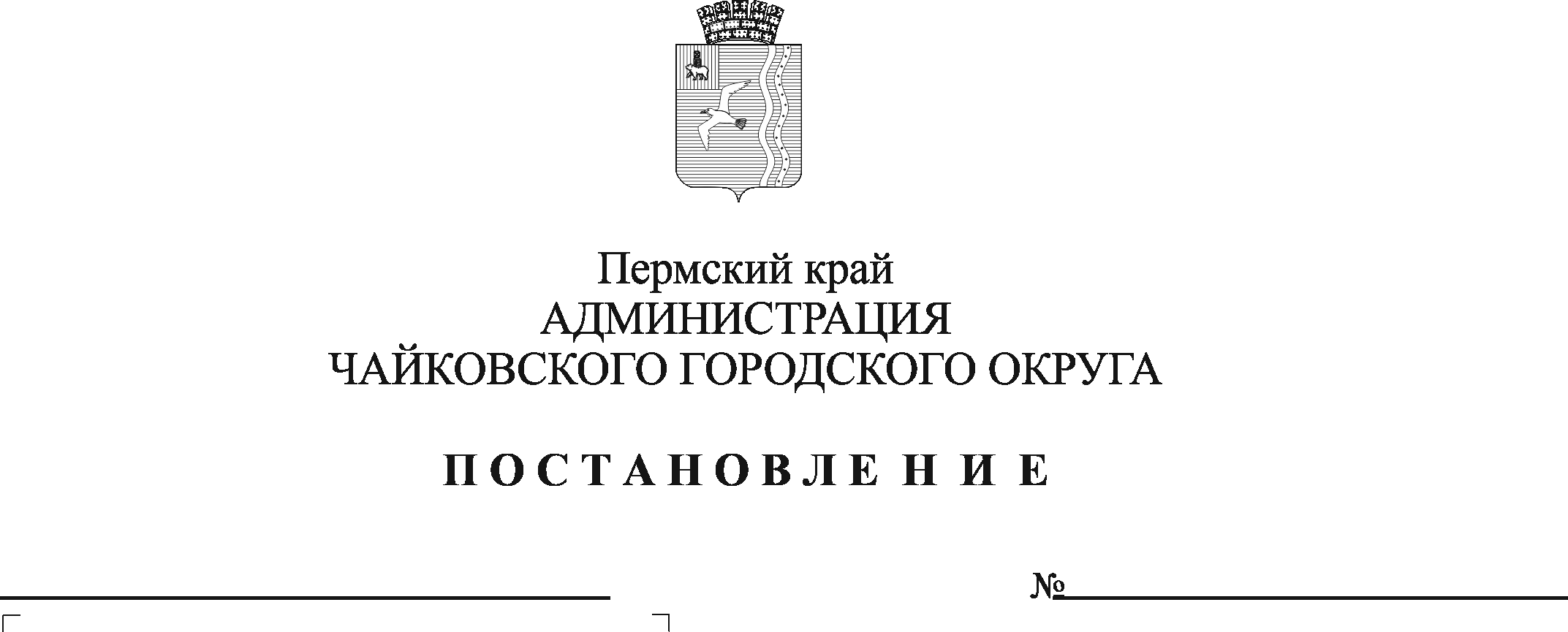 В соответствии со статьей 16 Федерального Закона от 6 октября 2003 г. № 131-ФЗ «Об общих принципах организации местного самоуправления в Российской Федерации», указом губернатора Пермского края от 15 декабря 2020 г. № 160 «Об утверждении предельных (максимальных) индексов изменения размера вносимой гражданами платы за коммунальные услуги в муниципальных образованиях Пермского края на период с 1 января 2021 года по 31 декабря 2023 года», Уставом Чайковского городского округа, постановлением администрации города Чайковского от 17 января 2019 г. № 8/1 «Об утверждении муниципальной программы «Социальная поддержка граждан Чайковского городского округа», в целях предоставления дополнительных мер социальной поддержки в виде муниципальной субсидии гражданам в Чайковском городском округеПОСТАНОВЛЯЮ:Внести в Порядок предоставления дополнительных мер социальной поддержки граждан в целях соблюдения предельного (максимального) индекса изменения размера платы за коммунальные услуги, вносимой гражданами, проживающими на территории Чайковского городского округа, утвержденный постановлением администрации города Чайковского от 29 марта 2019 г. № 691, следующие изменения: в пунктах 1.1, 4.4 слова «от 14 декабря 2018 г. № 121  «Об утверждении предельных (максимальных) индексов изменения размера вносимой гражданами платы за коммунальные услуги в муниципальных образованиях Пермского края на период с 1 января 2019 года по 31 декабря 2023 года» заменить словами  «от 15 декабря 2020 г. № 160 «Об утверждении предельных (максимальных) индексов изменения размера вносимой гражданами платы за коммунальные услуги в муниципальных образованиях Пермского края на период с 1 января 2021 года по 31 декабря 2023 года»;пункт 2.3.1  изложить в новой редакции:«2.3.1. превышения предельного (максимального) индекса изменения вносимой гражданами (гражданином) платы за холодное водоснабжение и водоотведение, утвержденного указом губернатора Пермского края от 15 декабря 2020 г. № 160 «Об утверждении предельных (максимальных) индексов изменения размера вносимой гражданами платы за коммунальные услуги в муниципальных образованиях Пермского края на период с 1 января 2021 года по 31 декабря 2023 года»  за начисленные коммунальные услуги с 1 января 2019 г. по 30 июня 2021 г.;».Опубликовать постановление в муниципальной газете «Огни Камы» и разместить на официальном сайте администрации Чайковского городского округа.Постановление вступает в силу после его официального опубликования и распространяется на правоотношения, возникшие с 1 января 2021 г. Глава городского округа –глава администрацииЧайковского городского округа					        Ю.Г. Востриков